fariSample mean Central Limit Thm: Sample Variance: , Use  to make E[sample var] = population var.Chi Square Use to find  from normal. are iid standard normal,  is chi-square with  deg freedom Sampling from a Normal Population: , T-Distribution If ,  , Method of Moments If  unknown parameters, let Maximum Likelihood EstimatorLikelihood Maximize the log likelihood Estimate Difference in MeansGet pooled sample variance:  Like a weighted average, weights as degrees of freedomEvaluating a point estimator Biased: shooting off-targetMean Squared Error: =Hard to assess credibility of a point estimate by itselfPrecision: measure spreadConfidence IntervalStep 1: find a statistic involving the parameterMean with known variance: Mean with unknown Var: Var with unknown mean: Step 2: find initial interval with prob. Two-sided:Step 3: Find the equivalent interval for the parameterStep 4: plug in observed numbersOne-sided upper:  known, use  unknown but equal use Lower confidence interval known, use  unknown but equal use Approximate Confidence IntervalHave  CI with length no greater than . What’s the min sample size required? Length: Sub  with  after testing  timesHypothesis Testing: presume this, in control, conventional, not effective, no discrimination out of control, new finding, discrimination, more effectiveLevel of significance  Critical Region ApproachStep 1: set up null and alternative hypothesesStep 2: find a statistic  with known distributionCalled the test statistic TS, Step 3: Choose an  and find “blue region”Smaller  means smaller regionStep 4: check if observed TS falls into regionCritical Region is set of all samples that will lead to rejection of P-value Prob of observing evidence as much/more in favor of Step 1: Set up null and alt hypothesesStep 2: Find TS  with known dist under Step 3: Calculate p-valueStep 4: check if  is small enoughIf  is smaller than your , reject  tells us how cautious/easily convinced we should beDecision Errors Type I: Reject  when it’s actually true“False alarm” error Type II: Accept  when it’s not true. Miss.Operating characteristic (OC) curve:  is Power FunctionOne-Sided Test TS: ,  Alternately , composite hypothesisTS same as above, (the bell curve only has one region that matters)Unknown Variance , TS Equality of Means  and  are known,  are normal2 sets of indep samplesTS: if  is more likely to be small. since sum of indep normal is still normal.Standardize: =TS. = and reject if  is smallUnknown Variance Assumed equal similar for Pooled sample variance as weighted averageIf  is true, then If Assume not equal replace  with  and Test Equality of Proportions L18Linear RegressionSum of squared residuals: Choose  and  that minimize thisTake partial derivatives w/ respect to a, bSet to 0, get normal equations , Solution: , Identities: So  This is TSS, total sum of squares, amount of variance in response variables. Part of this is caused by difference in input variablesMeasures remaining amount of variance in the response variables, after we take into account difference of input variables, known as RSS, residual sum of squares is amount of variation explained by input var, known as explained sum of squares ESSCoefficient of determination This shows how well the model fits the data.Ex. , so 75% of variation of y is from changes in x. The rest is from variance even when x is constantSo Sample correlation coefficient: So ,  traditionally does not measure the slope of regression lineSlope is , is about  if  so usually you get regression to the meanInferential Linear Regression where  is error, assume For each observation Assume random errors  are indepEstimate  from the tuples of samplesEstimate  and  from least squares formulas estimates ,  is normally distributed, unbiased estimator for , lose 2 deg. Free since A and B are linear combinations of , , .  indep of A and BConfidence Intervals: : : Distributional Results: : Mean Response : Future Response : Mean Response given :  Estimates mean response given input Unbiased, is a linear combination of indep normal r.v.Prediction Interval Find an interval that will contain the response with certain confidence, NOT the same as confidence intervalBest “point prediction” , unbiasedAnalysis of ResidualsAssume independence, constant variance (homoscedasticity), normality.Check these assumptions by looking at residualsStandardized residuals  (the denominator estimates Linearity violated if residuals show discernible patternNonconstant variance shows increasing outliersCheck NormalitySample quantile of standardized residuals vs standard normal quantileQuantiles: points taken at regular intervals from CDF of r.v.Q-Q plot: compare 2 distributions by plotting quantiles against each other, to check normalityTransforming to LinearityWhere  is  and  is  and  is YInterpret the regression coefficients:Regression equation average number of defects at  is , and as X increases by 1, number of defects increases by  on average by Taylor expansion by Taylor expansionLinear TransformationsExponential: X increases by 1, Y changes by factor of 100d% so  where Logarithm: X increases b factor of 1%, Y changes by d/100 so Power: X increases by factor of 1%, Y changes by factor of d%, Multiple Linear RegressionLeast Squares method:  where  and   is amount of change in response if  increased by 1 keeping others unchanged.Residuals Matrix form  residual sum of squaresCoefficient of multiple determination proportion of variation explained by model is multiple correlation coefficientsAs input vars increase,  goes down,  goes up…But this could mean overfittingAdjusted/corrected Inference  Has multivariate normal dist ,  is unbiased estimator is covariance matrix, diagonals give varianceFor each  and  is  elem in diagonal of  and independent of BThis is an unbiased estimator for  for inference on  and denominator is estimate for sd of , standard error. Test whether  has impact on response keeping other input vars unchanged Reading Excel Multiple R: R Squared: Adjusted R Squared: Standard Error: Observations: Polynomial Regression , ANOVA: Analysis Of VarianceStudy the impact of a certain factor: all means are equal total number of observation sample mean of all observation th observation in th group Sample mean of the th groupBetween-group sum of squares Amount of variation that can be explained by groupsWithin-group sum of squares  amount of var that can’t be explained by groups, ,  and  are indep.TS:  if  is true-value= ANOVA table for multiple regression  Y doesn’t depend on inputTwo-Factor ANOVAOne-way: single factorEx. gas mileage: difference between cars and with drivers?Each row/column represents one levelColumn averages  Row averages , overall average  Assumptions  are independent normal r.v.Variances of each are the same where  is overall mean is correction for the th row is correction for the  th column is mean for  row, use  for mean of  columnHypotheses  row factor has no impact, : colun has no impactEstimators  is an unbiased estimator for , overall sample mean overall mean is unbiased estimator for  is unbiased estimator for Sample mean difference  mean differenceRow sum of squares Variation between rowsColumn sum of squares Variation between columnsError sum of squares  Variation due to randomness, subtract mean,  and  from  an unbiased estimator for Error: Row: if  is true, , indep. Of Col:  is true, , indep. Of ANOVA Table Let 2-way ANOVA with InteractionWithout interaction,  is same for all  same for all Interaction : grand mean effect of the ith row effect of the jth col interaction of ith row and jth columnData  m rows, n columns, m*n cells, 2 observations/cell : sample mean of cell (,j) denotes an individual numberAssumptions  Independent random error, : no {row,column,interaction}Estimation Row effect estimator: Column effect estimator: Interaction estimator: Error  estimator Error sum of squares ,  is an unbiased estimator for Interaction sum of squares , Under , Row sum of squaresUnder , Column sum of squaresUnder , 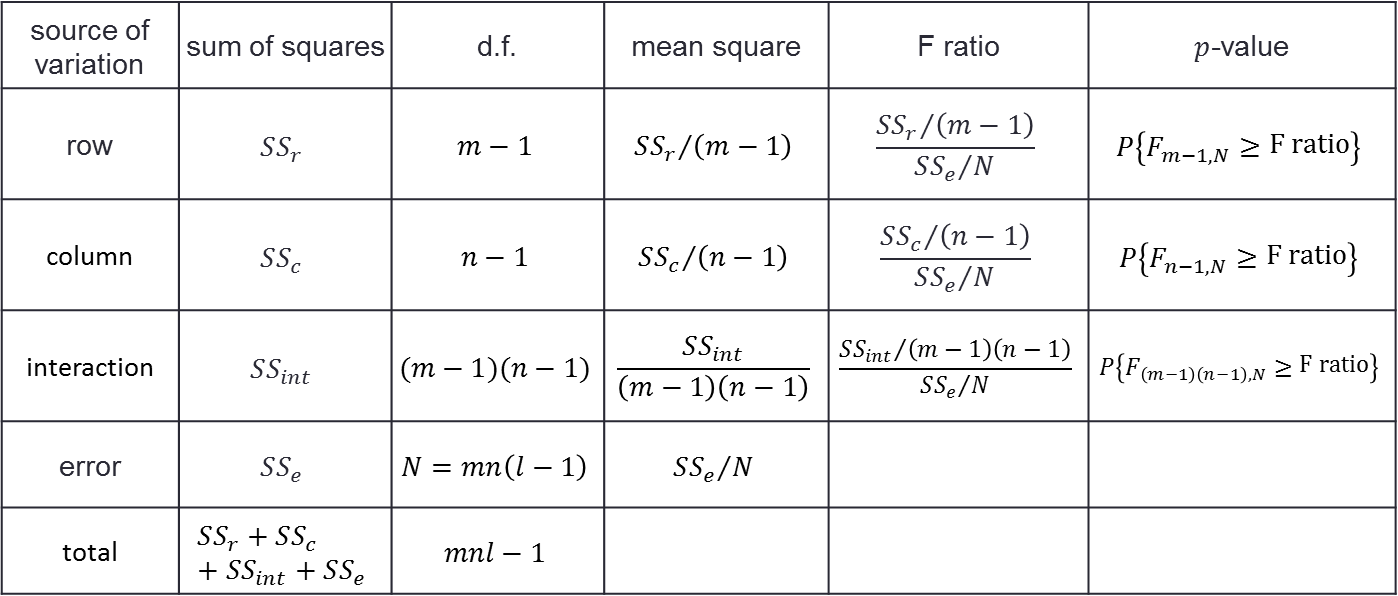 Sample Midterm 2(a) If simple linear regression of Y on X yields a line with slope equal to 2, then simple linear regression of X on Y will yield a line with slope equal to 1/2. False.(b) A simple linear regression model (Y on x) has R^2 = 0.7, while an exponentialmodel (log(Y) on x) has R^2 = 0.8. This means the exponential model can explain more variation in Y. False.(c) In multiple regression, adding an additional regressor (input variable) will always increase the multiple R-square, and decrease the adjusted R-square. False.(d) In linear regression, a 95% prediction interval for a future response given certaininput level always contains the 95% confidence interval for the mean response given the same input level. True.(e) In one-way ANOVA, the null hypothesis states that the population mean within each group is equal to zero. False.Having done poorly on their math final exams in June, some students repeat the course in summer school, then take another exam in August. Assume these students are representative of all students who might attend summer school. Given their scores in June and August, explain how you can test whether the summer program is worthwhile.Use paired t-test.  is mean score in June,  mean score in August:  not effective   Let Xi and Yi be the scores of ith student, and take the difference Di=Yi-Xi. Sample mean , and sample sd TS:  is  3. In a study of the relationship between the starting salary (Y) and GMAT score (x)of n = 100 MBA students, the following results are obtained: average starting salaryavg(Y) = $90,000, sample standard deviation s(Y) = $45,000, average GMAT avg(x) = 600,sample standard deviation s(x) = 100, sample correlation coefficient r = 0.3.(a) (10 pts) Find and interpret the slope of the simple linear regression of Y on x.=90000-135*60=9000Y=9000+135x(b) (10 pts) Find a 95% confidence interval for the mean salary of people who got 700 in GMAT.Get 100 C.I. for Use (c) (10 pts) Test at 0.05 level on whether higher GMAT score means higher salary. mean salary doesn’t increase GMATTS is , p-value =  Since  close to standard normal, know p=1-(d) (15 pts) Construct the ANOVA table for linear regression.(e) (10 pts) Simple linear regression of log(Y) on x yields slope = 0.015%, and thatof Y on log(x) yields slope = 8000. Interpret the results.If GMAT incrases by 1, starting salary increases by .015% factor on average.For slope=8000: if GMAT score increases by factor of 1%, salary increases by 8000*.01=80 on average.An emergency room physician wanted to know whether there were any differences in the amount of time it takes for three different inhaled steroids to clear a mild asthmatic attack. Over a period of weeks she randomly administered these steroids to asthma sufferers, and noted the time it took for the patients’ lungs to become clear. Afterward, she discovered that 12 patients had been treated with each type of steroid, with the following sample means (in minutes) and sample variances resulting. Construct the ANOVA table to test on whether the mean time to clear a mild asthma attack is the same for all three steroids.Steroid		Sample mean	Sample varianceA		32		145B		40		138C		30		150=3, n=12,  is mean time to clear attack for ith steroid: all means are equal, =  source of varsum of squaresd.f.mean squareF ratiop-valuebetween groupswithin groupstotalsource of varsum of squaresd.f.mean squareF ratiop-valuerowcolumnErrortotalsource of variancesum of squaresd.f.mean squareF ratioP-valbetween groups6722336within groups33144.3333total672+4763=543535